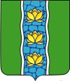 АДМИНИСТРАЦИЯ КУВШИНОВСКОГО РАЙОНАПОСТАНОВЛЕНИЕО внесении изменений и дополнений в постановление администрации Кувшиновского района от 26.12.2016 № 516 «Об утверждении муниципальной программы Кувшиновского района «Развитие дополнительного образования на 2017-2019 годы»Руководствуясь решением Собрания депутатов Кувшиновского района                             от 20.06.2019 № 251 «О внесении изменений в решение Собрания депутатов Кувшиновского района от 24.12.2018 № 217 «О бюджете муниципального образования «Кувшиновский район» Тверской области на 2019 год и плановый период 2020 и 2021 годов», Порядком принятия решений о разработке муниципальных программ, формирования, реализации  и проведения оценки эффективности реализации муниципальных программ, утвержденным постановлением администрации Кувшиновского района от 02.10.2017 № 337, постановлением главы администрации Кувшиновского района от 10.10.2018 № 380 «О перечне муниципальных программ Кувшиновского района»,ПОСТАНОВЛЯЮ:Внести в постановление администрации Кувшиновского района от 26.12.2016 № 516 «Об утверждении муниципальной программы Кувшиновского района «Развитие дополнительного образования на 2017-2019 годы» (в ред. постановлений от 13.04.2017 № 125, от 27.02.2018 № 104, от 22.05.2018 № 236, от 21.01.2019 № 18,                   от 31.01.2019 № 27, от 18.03.2019 № 126, от 08.05.2019 № 216) следующие изменения:1.1 Раздел «Источники финансирования муниципальной программы по годам ее реализации» и раздел «Плановые объемы финансирования подпрограмм по годам реализации, в том числе обеспечивающей подпрограммы» в паспорте муниципальной программы муниципального образования «Кувшиновский район» изложить в новой редакции:1.2 Раздел «Источники финансирования подпрограмм по годам реализации» и раздел «Плановые объемы финансирования задач подпрограммы по годам реализации» в паспорте подпрограммы 1 муниципальной программы муниципального образования «Кувшиновский район» изложить в новой редакции:2. Приложение 1 к муниципальной программе  Кувшиновского района «Развитие дополнительного образования на 2017-2019 годы» изложить в  новой редакции (прилагается). 3. Определить администратором программы Т.А. Филиппову, директора МБУ ДО «ДМШ» Кувшиновского района.4. Контроль за исполнением настоящего постановления возложить на  заместителя главы администрации Кувшиновского района, руководителя Комитета по делам культуры, молодежи и туризма А.С. Белову.5. Настоящее постановление подлежит размещению на официальном сайте администрации Кувшиновского района в сети «Интернет».Глава администрации Кувшиновского района                                        М.С. АваевПриложение 1к муниципальной программе Кувшиновского района«Развитие дополнительного образования на 2017-2019 годы»Характеристика
муниципальной программы муниципального образования «Кувшиновский район»
«Развитие дополнительного образования на 2017-2019 годы»Главный администратор (администратор) муниципальной программы муниципального образования «Кувшиновский район» Администрация Кувшиновского района    Принятые обозначения и сокращения:    1. Программа –муниципальная программа муниципального образования «Кувшиновский район»;    2. Цель - цель муниципальной программы муниципального образования «Кувшиновский район»;    3. Подпрограмма - подпрограмма муниципальной программы муниципального образования «Кувшиновский район»;    4. Задача - задача подпрограммы;    5. Мероприятие - мероприятие подпрограммы;    6. Административное мероприятие - административное мероприятие подпрограммы или обеспечивающей подпрограммы;    7. Показатель - показатель цели программы, показатель задачи подпрограммы, показатель мероприятия подпрограммы (административного мероприятия).01.07.2019 г.№287г. КувшиновоИсточники финансирования муниципальной программы по годам ее реализации2017 год2017 год2018 год2018 год2018 год2019 год2019 годИсточники финансирования муниципальной программы по годам ее реализации - Бюджет МО «Кувшиновский район- Собственные средства - Бюджет МО «Кувшиновский район- Собственные средства- Бюджет МО «Кувшиновский район- Собственные средства- областной бюджет- Бюджет МО «Кувшиновский район- Собственные средства- областной бюджет- Бюджет МО «Кувшиновский район- Собственные средства- областной бюджет- Бюджет МО «Кувшиновский район- Собственные средства- Бюджет МО «Кувшиновский район- Собственные средстваПлановые объемы финансирования подпрограмм по годам реализации, в том числе обеспечивающей подпрограммыПодпрограммы2017 год2017 год2018 год2019 год2019 годИтого:Плановые объемы финансирования подпрограмм по годам реализации, в том числе обеспечивающей подпрограммыПодпрограмма 1- местный бюджет- собственные средства- областной бюджет3429,03329,0100,03429,03329,0100,04113,03661,070,0382,03687,93365,050,0272,93687,93365,050,0272,911229,910355,0220,0654,9Плановые объемы финансирования подпрограмм по годам реализации, в том числе обеспечивающей подпрограммыИтого:- местный бюджет- собственные средства- областной бюджет3429,03329,0100,03429,03329,0100,04113,03661,070,0382,03687,93365,050,0272,93687,93365,050,0272,911229,910355,0220,0654,9Источники финансирования подпрограмм по годам реализации2017 год2017 год2018 год2018 год2019 год2019 годИсточники финансирования подпрограмм по годам реализации - Бюджет МО «Кувшиновский район- Собственные средства - Бюджет МО «Кувшиновский район- Собственные средства- Бюджет МО «Кувшиновский район- Собственные средства- областной бюджет- Бюджет МО «Кувшиновский район- Собственные средства- областной бюджет- Бюджет МО «Кувшиновский район- Собственные средства- Бюджет МО «Кувшиновский район- Собственные средстваПлановые объемы финансирования задач подпрограммы по годам реализацииЗадачи подпрограммы2017 год2017 год2018 год2019 годИтого:Плановые объемы финансирования задач подпрограммы по годам реализацииЗадача 1. - местный бюджет-собственные средства- областной бюджет3349,03329,020,03349,03329,020,04093,03661,050,0382,03672,93365,035,0272,911114,910355,0105,0654,9Плановые объемы финансирования задач подпрограммы по годам реализацииЗадача 2.- местный бюджет-собственные средства80,080,080,080,020,020,015,0015,00115,0115,0Плановые объемы финансирования задач подпрограммы по годам реализацииИтого:- местный бюджет-собственные средства- областной бюджет3429,03329,0100,03429,03329,0100,04113,03661,070,0382,03687,93365,050,0272,911229,910355,0220,0654,9Коды бюджетной классификацииКоды бюджетной классификацииКоды бюджетной классификацииКоды бюджетной классификацииКоды бюджетной классификацииКоды бюджетной классификацииКоды бюджетной классификацииКоды бюджетной классификацииКоды бюджетной классификацииКоды бюджетной классификацииКоды бюджетной классификацииКоды бюджетной классификацииКоды бюджетной классификацииКоды бюджетной классификацииКоды бюджетной классификацииКоды бюджетной классификацииКоды бюджетной классификацииДополнительный аналитический кодДополнительный аналитический кодДополнительный аналитический кодДополнительный аналитический кодДополнительный аналитический кодДополнительный аналитический кодДополнительный аналитический кодДополнительный аналитический кодДополнительный аналитический кодДополнительный аналитический кодНаименование программы, целей программы, показателей цели программы, наименование подпрограмм, задач, мероприятий и административных мероприятий подпрограмм, показателей задач, мероприятий и административных мероприятий подпрограммЕдиница измеренияФинансовый год, предшествующий реализации программы, (2018) годГоды реализации программыГоды реализации программыГоды реализации программыЦелевое (суммарное) значение показателяЦелевое (суммарное) значение показателякод администратора программыкод администратора программыкод администратора программыразделразделподразделподразделкод целевой статьи расхода бюджетакод целевой статьи расхода бюджетакод целевой статьи расхода бюджетакод целевой статьи расхода бюджетакод целевой статьи расхода бюджетакод целевой статьи расхода бюджетакод целевой статьи расхода бюджетакод целевой статьи расхода бюджетакод целевой статьи расхода бюджетакод целевой статьи расхода бюджетапрограммапрограммаподпрограммацель программызадача подпрограммы мероприятие (административное мероприятие) подпрограммымероприятие (административное мероприятие) подпрограммымероприятие (административное мероприятие) подпрограммыномер показателяномер показателяНаименование программы, целей программы, показателей цели программы, наименование подпрограмм, задач, мероприятий и административных мероприятий подпрограмм, показателей задач, мероприятий и административных мероприятий подпрограммЕдиница измеренияФинансовый год, предшествующий реализации программы, (2018) годГоды реализации программыГоды реализации программыГоды реализации программыЦелевое (суммарное) значение показателяЦелевое (суммарное) значение показателякод администратора программыкод администратора программыкод администратора программыразделразделподразделподразделпрограммапрограммаподпрограммазадача подпрограммызадача подпрограммынаправление расходовнаправление расходовнаправление расходовнаправление расходовнаправление расходовпрограммапрограммаподпрограммацель программызадача подпрограммы мероприятие (административное мероприятие) подпрограммымероприятие (административное мероприятие) подпрограммымероприятие (административное мероприятие) подпрограммыномер показателяномер показателяНаименование программы, целей программы, показателей цели программы, наименование подпрограмм, задач, мероприятий и административных мероприятий подпрограмм, показателей задач, мероприятий и административных мероприятий подпрограммЕдиница измеренияФинансовый год, предшествующий реализации программы, (2018) год201720182019значениегод достижения1234567891011121314151617181920212223242526272829303132333435111070307000000000700000000Программа, всегоВсего, тыс.руб.X3429,04113,03687,9X2019111070307000000000700000000Программа, всегоМестный бюджетХ3329,03661,03365,0Х2019111070307000000000700000000Программа, всегоСобственные средстваХ100,070,050,0Х2019Программа, всегоОбластной бюджетХ382,0272,9Х2018111070307000000000701000000Цель 1 «Повышение качества, эффективности дополнительного образования, способствующего развитию гармонично-развитой личности------2019111070307000000000701000001Показатель 1 «Доля учащихся, охваченных дополнительным образованием от общей численности учащихся в образовательных организациях»%777672019111070307100000000710000000Подпрограмма 1 «Реализация дополнительных предпрофессиональных и общеразвивающихся программ»Всего, тыс. руб.X3429,04113,03687,9X2019111070307100000000710000000Подпрограмма 1 «Реализация дополнительных предпрофессиональных и общеразвивающихся программ»Местный бюджетХ3329,03661,03365,0Х2019111070307100000000710000000Подпрограмма 1 «Реализация дополнительных предпрофессиональных и общеразвивающихся программ»Собственные средстваХ100,070,050,0Х2019111070307100000000710000000Подпрограмма 1 «Реализация дополнительных предпрофессиональных и общеразвивающихся программ»Областной бюджетХ0382,0272,9Х2019111070307101000000710100000Задача 1 «Создание условий для обеспечения качественным дополнительным образованием, удовлетворяющим современным требованиям».Всего, тыс.руб.X3349,04093,03672,9X2019111070307101000000710100000Задача 1 «Создание условий для обеспечения качественным дополнительным образованием, удовлетворяющим современным требованиям».Местный бюджетХ3329,03661,03365,0Х2019111070307101000000710100000Задача 1 «Создание условий для обеспечения качественным дополнительным образованием, удовлетворяющим современным требованиям».Собственные средстваХ20,050,035,0Х2019111070307101000000710100000Задача 1 «Создание условий для обеспечения качественным дополнительным образованием, удовлетворяющим современным требованиям».Областной бюджетХ0382,0272,9Х2018111070307101000000710100001Показатель 1 «Количество детей охваченных муниципальной услугой»единиц9393959795,02019111070307101000000710100100Мероприятие 1.001 «Предоставление услуг в рамках муниципального задания»Всего, тыс.руб.X3329,03614,63328,2X20191110703071012001Г0710100100Мероприятие 1.001 «Предоставление услуг в рамках муниципального задания»Местный бюджетХ3329,03614,63328,2Х2019111070307101000000710100101Показатель 1  «Доля родителей (законных представителей), удовлетворенных качеством предоставляемой услуги».единицX858790872019111070307101000000710100200Мероприятие 1.002             «Улучшение материально-технической базы для обеспечения оказываемой услуги»Всего, тыс.руб.X20,030,010,0X20191110703071012012Г0710100200Мероприятие 1.002             «Улучшение материально-технической базы для обеспечения оказываемой услуги»Собственные средстваХ20,030,010,0Х2019111070307101000000710100201Показатель 1  «Доля расходования добровольных пожертвований на материально - техническое и методическое обеспечение»%X685720462019111070307101000000710100300Мероприятие 1.003 «Обеспечение комплексной безопасности учреждений дополнительного образования»Всего, тыс. рублейХ050,056,5Х20191110703071012003Г0710100300Мероприятие 1.003 «Обеспечение комплексной безопасности учреждений дополнительного образования»Местный бюджетХ030,031,5Х20191110703071022012Г0710100200Мероприятие 1.003 «Обеспечение комплексной безопасности учреждений дополнительного образования»Собственные средстваХ020,025,0Х2019111070307101000000710100301Показатель 1 «Систематическое проведение мероприятий по обслуживанию пожарной сигнализации»Да-1/Нет-0Х_1112019111070307101000000710100400Мероприятие 1.004 «Повышение оплаты труда  работникам муниципальных учреждений дополнительного образования в связи с увеличением минимального размера оплаты труда»Всего, тыс.рублейХ0106,92,6Х2019111070307101S020Г0710100400Мероприятие 1.004 «Повышение оплаты труда  работникам муниципальных учреждений дополнительного образования в связи с увеличением минимального размера оплаты труда»Местный бюджетХ010,72,6Х2019111070307101102000710100400Мероприятие 1.004 «Повышение оплаты труда  работникам муниципальных учреждений дополнительного образования в связи с увеличением минимального размера оплаты труда»Областной бюджетХ096,20Х2019111070307101000000710100401Показатель 1  «Количество ставок, по которым будет производиться выплата до МРОТЕд.Х-2222019111070307101000000710100500Мероприятие 1.005 «Повышение заработной платы педагогическим работникам муниципального бюджетного учреждения дополнительного образования детей «Детская музыкальная школа»Всего, тыс.рублейХ0291,5275,6Х2018111070307101000000710100500Мероприятие 1.005 «Повышение заработной платы педагогическим работникам муниципального бюджетного учреждения дополнительного образования детей «Детская музыкальная школа»Областной бюджетХ0285,8272,9Х2018111070307101000000710100500Мероприятие 1.005 «Повышение заработной платы педагогическим работникам муниципального бюджетного учреждения дополнительного образования детей «Детская музыкальная школа»Местный бюджетХ05,72,7Х2018111070307101000000710100501Показатель 1 «Количество ставок, по которым будет производиться выплата до повышения  заработной платы педагогическим работникам»Х_6_Х2019111070307102000000710200000Задача 2  «Предоставление обучающимся возможности выбора разнообразных форм участия и демонстрации творческих достижений»Всего, тыс. руб.X80,020,015,0X2019111070307102000000710200000Задача 2  «Предоставление обучающимся возможности выбора разнообразных форм участия и демонстрации творческих достижений»Собственные средстваХ80,020,015,0Х2019111070307102000000710200001Показатель 1 «Количество детей, привлекаемых к участию в различных уровнях мероприятий»единиц70758087812019111070307102000000710200100Мероприятие 2.001  «Организация участия в региональных, областных, всероссийских, международных фестивалях, конкурсах и других мероприятий».Всего, тыс. руб.X48,020,015,0X20191110703071022012Г0710100100Мероприятие 2.001  «Организация участия в региональных, областных, всероссийских, международных фестивалях, конкурсах и других мероприятий».Собственные средстваХ48,020,015,00Х2019111070307102000000710200101Показатель 1 «Количество мероприятий с участием обучающихся»единицX81011292019111070307102000000710200200Мероприятие 2.002 «Обеспечение комплексной безопасности учреждения ДО»Всего, тыс. руб.X32,000Х20191110703071022012Г0710100200Мероприятие 2.002 «Обеспечение комплексной безопасности учреждения ДО»Собственные средстваХ32,000Х2019111070307102000000710200201Показатель 1 «Систематическое проведение мероприятий по обслуживанию пожарной сигнализации»Да-1/Нет-0Х1__Х2019111070307102000000710200300Административное мероприятие 2.003  «Освещение в средствах массовой информации об участии и достижениях».Да -1/Нет - 0X111X2019111070307102000000710200301Показатель 1  «Количество публикаций в средствах массовой информации».единицX23492019